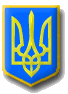 ЛИТОВЕЗЬКА    СІЛЬСЬКА РАДАВОЛИНСЬКА ОБЛАСТЬ, ІВАНИЧІВСЬКИЙ     РАЙОНСьомого скликанняР І Ш Е Н Н ЯВід 8 жовтня 2018 року                         с.Литовеж                                  № 19/3Про розірвання договору підряду                                                                       №77 від 23.11.16 року         Відповідно до Закону України “Про місцеве самоврядування в Україні”, заслухавши  та обговоривши інформацію сільського голови Іванчука І.І., з метою  завершення виконання підрядних робіт по проекту «Реконструкція частини приміщення школи під дитячий садок на 15 місць в с. Заставне Іваничівського району Волинської області», Литовезька сільська рада ВИРІШИЛА:1.У зв’язку з неналежним та несвоєчасним виконанням підрядних робіт з реконструкції частини приміщення школи під дитячий садок на 15 місць в с. Заставне Іваничівського району Волинської області підприємством «ПІК» Волинської обласної організації всеукраїнської організації інвалідів «Союз організації інвалідів» дозволити сільському голові достроково розірвати договір підряду №77 від 23.11.16 року.2.Рекомендувати сільському голові Іванчуку І.І., з метою своєчасного завершення робіт з реконструкції частини приміщення школи під дитячий садок на 15 місць в с. Заставне Іваничівського району Волинської області та освоєння коштів субвенції з державного бюджету місцевим бюджетам на здійснення заходів щодо соціально-економічного розвитку окремих територій, укласти договір з іншою підрядною організацією.3. Контроль за виконанням даного рішення покласти на постійну комісію з питань бюджету, фінансів та планування соціально-економічного розвитку.Сільський голова                                                                                        І.Іванчук